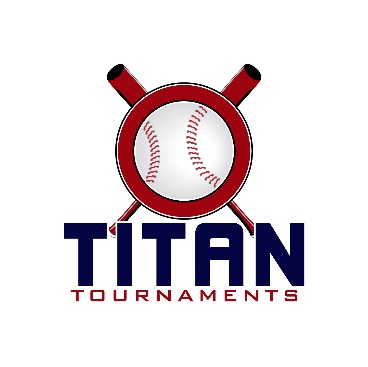 Thanks for playing ball with Titan!Roster and Waiver Forms must be submitted to the onsite director upon arrival and birth certificates must be available on site.8UKP, 9U, 10U – Victor Lord Park – 175 2nd St, Winder, GA11U & 12U – East Jackson Park – 225 Lakeview Drive, Nicholson, GA

Entry Fee: $395Sanction Fee: $35 if unpaid in 2023Admission: $7 Per SpectatorCoaches: 3 Passes Per TeamPlease check out the how much does my team owe document.Format: 2 Seeding Games & Single Elimination Bracket PlayPlease refer to pages 14-15 of our rule book for seeding procedures.
The on deck circle is on your dugout side. If you are uncomfortable with your player being that close to the batter, you may have them warm up further down the dugout, but they must remain on your dugout side.
Headfirst slides are allowed, faking a bunt and pulling back to swing is not allowed.
Runners must make an attempt to avoid contact, but do not have to slide.
Warm Up Pitches – 5 pitches between innings or 1 minute, whichever comes first.
Coaches – one defensive coach is allowed to sit on a bucket or stand directly outside of the dugout for the purpose of calling pitches. Two offensive coaches are allowed, one at third base, one at first base.
Offensive: One offensive timeout is allowed per inning.
Defensive: Three defensive timeouts are allowed during a seven inning game. On the fourth and each additional defensive timeout, the pitcher must be removed from the pitching position for the duration of the game. In the event of extra innings, one defensive timeout per inning is allowed.
An ejection will result in removal from the current game, and an additional one game suspension. Flagrant violations are subject to further suspension at the discretion of the onsite director.8U Games - 90 minutes finish the inning*Please be prepared to play at least 15 minutes prior to your scheduled start times*Park opens at 6:45am – Director – Ted – 678-764-14339U Games - 90 minutes finish the inning*Please be prepared to play at least 15 minutes prior to your scheduled start times*Park opens at 6:45am – Director – Ted – 678-764-143310U Games - 90 minutes finish the inning*Please be prepared to play at least 15 minutes prior to your scheduled start times*Park opens at 6:45am – Director – Ted – 678-764-143311U Games - 90 minutes finish the inning*Please be prepared to play at least 15 minutes prior to your scheduled start times*Park opens at 6:45am – Director – Mike – 770-676-8950East Jackson Park – 225 Lakeview Drive, Nicholson, GA12U Games - 90 minutes finish the inning*Please be prepared to play at least 15 minutes prior to your scheduled start times*Park opens at 6:45am – Director – Mike – 770-676-8950East Jackson Park – 225 Lakeview Drive, Nicholson, GATimeFieldTeamScoreTeam8:153Fury Baseball7-12HomePlate Chili Dogs8:154US Elite17-4Bulldogs Select10:003Fury Baseball11-1Bulldogs Select10:004US Elite15-9Bennett Park Broncos11:454HomePlate Chili Dogs4-3MGA Wolfpack1:304Bennett Park Broncos11-8MGA Wolfpack3:153
Game 14 SeedBennett Park Broncos2-155 SeedMGA Wolfpack3:154
Game 23 SeedFury Baseball6-56 SeedBulldogs Select5:004
Game 3Winner of Game 1MGA Wolfpack10-11 SeedHomeplate Chili Dogs6:454
Game 4Winner of Game 2Fury Baseball5-32 SeedUs Elite8:304
C-ShipWinner of Game 3MGA Wolfpack9-3Winner of Game 4Fury BaseballTimeFieldTeamScoreTeam8:152Ambush Archer5-12Prime Baseball10:002Toccoa Stars1-16Monticello Outlaw’s11:452Prime Baseball23-10Toccoa Stars11:453Ambush ArcherPrime Baseball20-4N GA Junkyard Dawgs1:303Monticello Outlaw’s11-4N GA Junkyard Dawgs5:003
Game 14 SeedNorth Ga Junkyard11-45 SeedToccoa Stars5:002
Game 22 SeedPrime Baseball10-63 SeedAmbush Archer6:453
Game 3Winner of Game 1North Ga Junkyard7-101 SeedMonticello Outlaws8:303
C-ShipWinner of Game 2Prime Baseball6-11Winner of Game 3Monticello OutlawsTimeFieldTeamScoreTeam8:151Vipers7-6Boom Squad10:001Vipers4-14JTown Express11:451Boom Squad8-9HomePlate Whitlow1:301JTown Express5-6Athens Elite Blue1:302N GA Junkyard Dawgs0-11South River Mudcats3:151HomePlate Whitlow8-11South River Mudcats3:152N GA Junkyard Dawgs6-5Athens Elite Blue6:452
Gold Gm 12 SeedJTown Express8-73 SeedAthens Elite Blue8:302
Gold C-ShipWinner of Game 1JTown Express4-51 SeedSouth River Mudcats5:001
Silver Gm 14 SeedNorth Ga Junkyard9-37 SeedBoom Squad6:451Silver Gm 25 SeedHomeplate Chili Dogs10-26 SeedVipers8:301
Silver C-ShipWinner of Game 1North Ga Junkyard Dawgs9-5Winner of Game 2Home Plate Chili DogsTimeFieldTeamScoreTeam8:154OC River Dawgs0-10N GA Junkyard Dawgs10:0045 Star Atlanta14-3Newton Patriots11:453OC River Dawgs2-14WOW Factor11:454N GA Junkyard Dawgs0-13South River Mudcats1:3035 Star Atlanta9-5WOW Factor1:304Newton Patriots4-6South River Mudcats3:153
Game 14 SeedN GA Junkyard Dawgs15-05 SeedNewton Patriots3:154
Game 23 SeedWoW Factor5-66 SeedOC Rivers Dawgs5:004
Game 3Winner of Game 1N Ga Junk Yard Dawgs8-41 SeedSouth River Mudcats6:454
Game 4Winner of Game 2OC River Dawgs14-122 Seed5 Star Atlanta8:304
C-ShipWinner of Game 3N Ga Junkyard Dawgs9-1Winner of Game 4OC River DawgsTimeField/GroupTeamScoreTeam8:151 – TitanAC Athletics – Braves14-4Athens Elite Blue8:152 – TitanGeorgia Redbirds3-10GA Cannonballers8:153 – SpartanJaxco Aces13-1Mudcats10:001 – TitanGeorgia Redbirds8-5Athens Elite Blue10:002 – SpartanFOCO Loco Lions0-15WG Warriors Green10:003 – SpartanJaxco Aces8-4Brookwood Legends11:451 – TitanAC Athletics – Braves8-7Yellow Jackets11:452 – TitanGA Cannonballers8-5Hitmen1:301 – TitanYellow Jackets10-3Hitmen1:302 – SpartanMudcats6-6Murphy Bulldogs3:151 – SpartanFOCO Loco Lions4-12Brookwood Legends3:152 - SpartanWG Warriors Green7-6Murphy Bulldogs5:001Gold Gm 1Titan 1 SeedGa Cannnonballers9-5Spartan 2 SeedWG Warriors6:451Gold Gm 2Spartan 1 SeedAces8-2Titan 2 SeedAC Athletics8:301Gold C-ShipWinner of Game 1Ga Cannonballers6-4Winner of Game 2Aces5:002Silver Gm 1Titan 3 Seed Yellow Jackets5-14Spartan 4 SeedMurphy Bulldogs6:452Silver Gm 2Spartan 3 SeedBrookwood Legends1-13Titan 4 SeedGa Redbirds8:302Silver C-ShipWinner of Game 1Murphy Bulldogs12-0Winner of Game 2Ga Redbirds5:003Bronze Gm 1Titan 5 SeedHitmen10-3Spartan 6 SeedFOCO6:453Bronze Gm 2Spartan 5 SeedMudcats7-11Titan 6 SeedAthens Elite8:303Bronze C-ShipWinner of Game 1Hitmen11-6Winner of Game 2Athens Elite